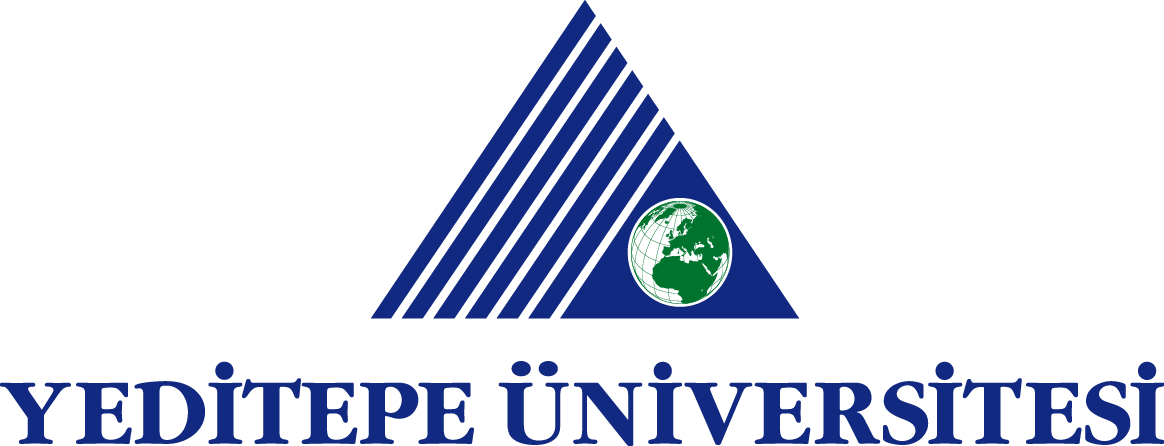 T.C.YEDİTEPE ÜNİVERSİTESİ YÜGETAT MERKEZİGETAT Klinik Araştırmalar Etik Kurulu Başkanlığına“…………………..…………..…………………………………………………………………………………………………………….”isimli başvurumun Kurulunuzca bilimsel ve etik yönden değerlendirilerek sonucun tarafıma bildirilmesini arz ederim.Sorumlu Araştırıcının Tarih:Adı, Soyadı:İmza:Adres ve İletişim Bilgileri: